Положение муниципального этапа Всероссийских спортивных игр школьников «Президентские спортивные игры»ОБЩИЕ ПОЛОЖЕНИЯ1.1. Всероссийские спортивные игры школьников «Президентские спортивные игры» (далее - Президентские спортивные игры) проводятся во исполнение Указа Президента Российской Федерации от 30 июля 2010 г. № 948 «О проведении всероссийских спортивных соревнований (игр) школьников» и в соответствии с частью первой подпункта «ж» пункта 1 Перечня поручений Президента Российской Федерации по итогам заседания Совета по развитию физической культуры и спорта при Президенте Российской Федерации 10 октября 2019 г. от 22 ноября 2019 г. № Пр-2397.1.2. Целью проведения Президентских спортивных игр является: - вовлечение детей в систематические занятия физической культурой и спортом;- воспитание всесторонне гармонично развитой личности; - выявление талантливых детей; - приобщение к идеалам и ценностям олимпизма.Задачи Президентских спортивных игр: - пропаганда здорового образа жизни; - становление гражданской и патриотической позиции подрастающего поколения, формирование позитивных жизненных установок; - определение команд, сформированных из обучающихся одной общеобразовательной организации (далее - команда), добившихся наилучших результатов в летних видах спорта; - развитие соревновательной деятельности обучающихся общеобразовательных организаций по различным видам спорта.1.3. Условия проведения II (муниципального) этапа Всероссийских спортивных игр школьников «Президентские спортивные игры» предусмотренные настоящим Положением, определяет МАУ «Информационно-методический центр» города Тюмени.МЕСТО И СРОКИ ПРОВЕДЕНИЯПрезидентские спортивные игры проводятся в четыре этапа: I этап (школьный) - проводится в общеобразовательных организациях, в период с 25 марта по 7 апреля 2021 года; II этап (муниципальный) - проводится в городе Тюмени, в период с 28 по 30 апреля 2022 года; в три дня. III этап (региональный) - проводится в субъектах Российской Федерации, в срок до 15 июня 2021 года; IV этап (всероссийский) - проводится на базе Федерального государственного бюджетного образовательного учреждения «Всероссийский детский центр «Смена» (далее - ВДЦ «Смена») (г-к. Анапа, Краснодарский край), в период с 14 сентября  по 04 октября 2022 года.Соревнования I и II этапов по игровым видам спорта проводятся по круговой системе.ТРЕБОВАНИЯ К УЧАСТНИКАМ И УСЛОВИЯ ИХ ДОПУСКА3.1. К участию в Президентских спортивных играх на всех этапах допускаются обучающиеся образовательных организаций, отнесённые к основной медицинской группе для занятий физической культурой и спортом, в соответствии с рекомендациями по оказанию медицинской помощи обучающимся «Медицинский допуск несовершеннолетних к соревнованиям и спортивно-оздоровительным мероприятиям в образовательных организациях», утверждёнными протоколом заседания Профильной комиссии Минздрава России по гигиене детей и подростков от 6 мая 2014 г. № 4.3.2. Во II (муниципальном) этапе Президентских спортивных игр принимают участие команды, в состав которых входят обучающиеся одной общеобразовательной организации г. Тюмени,  победители I этапа Президентских спортивных игр. 3.3. Год рождения участников команды II (муниципального) этапа Президентских спортивных игр определены Рабочей группой ФГБУ «ФЦОМОФВ» путем проведения жеребьевки – 2007-2008 г.р.3.4. Общеобразовательные организации г. Тюмени направляют для участия во II этапе Президентских спортивных игр команды в составе 12-ти участников (6 юношей, 6 девушек) и 2-х руководителей.3.5. В состав команды включаются обучающиеся одной общеобразовательной организации, зачисленные до 1 января 2022 года. 3.7. К участию во II этапе Президентских спортивных игр не допускаются команды:- сформированные из обучающихся спортивных (специализированных) классов, а также из обучающихся профильных классов по учебному предмету «Физическая культура», имеющих более 5 часов практических занятий в неделю; - имеющие в своём составе обучающихся, переведённых в общеобразовательную организацию после 1 января 2022 года; Все участники команды должны иметь единую спортивную форму с названием (логотипом) общеобразовательной организации. Кроме того, на форме у каждого участника через дробь с номером  общеобразовательной организации должен быть указан порядковый номер (с 1 по 6-девушки, с 7 по 12 - юноши). Например, участники МАОУ СОШ № 92: 92/1, 92/2, 92/3…3.8. Соревнования по видам спорта могут проходить в одно время у юношей и девушек на разных площадках. IV. ПРОГРАММА МЕРОПРИЯТИЯПрограмма Президентских спортивных игр	(места проведения соревнований могут измениться)Каждая команда должна принять участие во всех видах программы с обязательным участием команды девушек и команды юношей.Отборочный этап.Легкоатлетическая эстафета (100 м + 200 м + 300 м + 400) 4 юноши и 4 девушки. Результат в беговых видах фиксируется с точностью 0,1 сек. по ручному секундомеру.Юноши и девушки – раздельно. Победитель определяется по сумме мест, занятых девушками и юношами. В случае одинаковой суммы мест у двух и более команд общеобразовательного учреждения (далее - ОУ), предпочтение отдаётся команде, у которой выше призовое место. Если и эти показатели равны, то предпочтение получает команда ОУ, у которой выше место у девушек.   По результатам легкоатлетической эстафеты отбираются шесть лучших команд ОУ, которые являются участниками основного этапа.Основной этап.Легкая атлетикаСоревнования командные, проводятся раздельно среди юношей и девушек в соответствии с правилами вида спорта «легкая атлетика», утвержденными Минспортом России.Состав команды 12 человек (6 юношей, 6 девушек). Каждый участник команды принимает участие во всех видах программы.Легкоатлетическое многоборье: - бег 60 м (юноши, девушки 2007-2008 гг. р.); - бег 800 м (юноши); бег 600 м (девушки) - выполняется на беговой дорожке с высокого старта;- метание мяча (юноши и девушки) - выполняется с разбега; каждому участнику предоставляется одна тренировочная и три зачётных попытки (подряд); итоговый результат определяется по лучшему результату из трёх попыток, мяч для метания - малый (140 г); - прыжок в длину (юноши и девушки) - выполняется с разбега; участнику предоставляется три попытки, результат определяется по лучшей попытке.В беговых видах в каждом забеге для всех участников разрешён только один фальстарт без дисквалификации участника, его совершившего. Любой участник, допустивший дальнейшие фальстарты, отстраняется от участия в соревнованиях.Место команды в легкоатлетическом многоборье определяется по наибольшей сумме очков 5 лучших результатов в легкоатлетическом многоборье у девушек и юношей раздельно.При равенстве очков у двух и более команд преимущество получает команда, набравшая большую сумму очков в беге на 800 метров у юношей и 600 метров у девушек.Таблицы оценки результатов в лёгкой атлетике всероссийского этапа Президентских спортивных игр размещены на сайте ФГБУ «ФЦОМОФВ» (фцомофв.рф).БаскетболСоревнования командные, проводятся в соответствии с классификацией команд по правилам вида спорта «баскетбол» (дисциплина «баскетбол 3x3»), утвержденным Минспортом России.Состав каждой команды: 3 человека.Игра проходит на половине баскетбольной площадки. Основное время игры составляет 8 минут (только последняя минута - «чистое время», остальное время - «грязное»). В случае равного счета по истечении 8 минут игра продолжается до заброшенного мяча в дополнительное время.В игре должны быть задействованы все игроки команды.За выигрыш начисляется 2 очка, за поражение - 1 очко, за неявку - 0 очков.Игры во всех возрастных категориях проводятся официальным мячом 3x3 (утяжелённый № 6).ВолейболСоревнования командные, проводятся раздельно среди команд юношей и команд девушек в соответствии с правилами вида спорта «волейбол», утвержденными Минспортом России.Состав каждой команды не менее 6 человек. Высота сетки определяется согласно правилам вида спорта волейбол с учетом возраста участников.Соревнования проводятся: на групповом этапе из трех партий до 15 очков, на финальных этапах, начиная с 14 финала - из трех партий, первые две партии до 21 очка, третья - до 15 очков. Разрыва в 2 очка по окончании партий нет.За выигрыш начисляется 2 очка, за поражение - 1 очко, за неявку - 0 очков.Настольный теннис Соревнования командные, проводятся раздельно среди команд юношей и команд девушек в соответствии с правилами вида спорта «настольный теннис», утвержденными Минспортом России.Состав каждой команды - 3 человека. В одной игре принимают участие 3 участника от команды.Личные встречи проходят на большинство из трех партий (до двух побед). Порядок встреч: A -X 2) B -Y 3) С - Z.Расстановка игроков команды «по силам» производится на усмотрение руководителя команды.После сыгранных одиночных встреч подводится итог командного матча согласно результатам одиночных матчей. Итог командной игры может быть 2:0 или 2:1. Участники должны иметь собственные ракетки.V. УСЛОВИЯ ПОДВЕДЕНИЯ ИТОГОВ5.1. Команда-победитель и команды-призеры II (муниципального) этапа Президентских спортивных игр в общекомандном зачёте определяются по наименьшей сумме мест, занятых командами. При равенстве суммы мест у двух или более команд, преимущество получает команда, показавшая лучший результат в легкой атлетике. VI. НАГРАЖДЕНИЕ6.1. Команды победители и призеры II (муниципального) этапа в общекомандном зачете награждаются кубками и дипломами соответствующих степеней. 6.2. Участники команд победителей и призёров награждаются медалями и дипломами соответствующих степеней. 6.3. Победители и призёры в личном зачёте по спортивному многоборью награждаются медалями и дипломами соответствующих степеней. VII. ПОРЯДОК И СРОКИ ПОДАЧИ ЗАЯВОК7.1. Заявка на участие во II (муниципальном) этапе Президентских спортивных игр (далее - заявка) по форме согласно Приложению № 1 к настоящему положению предоставляется в оригинальном виде на заседании судейской коллегии главному судье соревнований Митрофанову А.А.Заседание судейской коллегии состоится 20 апреля  2022 года в 17.00 по адресу: МАОУ гимназия № 1 города Тюмени, ул. Крупской, 21.7.2. Вместе с заявкой на судейскую коллегию предоставляются рабочие и итоговые протоколы по видам спорта школьного этапа с обязательным указанием фамилий и имён участников, в том числе в составе команд (Приложение № 2)VIII. ФИНАНСИРОВАНИЕ СОРЕВНОВАНИЙ8.1. Расходы, связанные с организацией и проведением	муниципального этапа Всероссийских спортивных игр школьников «Президентские спортивные игры» осуществляет МАУ ИМЦ г. Тюмени из средств, предусмотренных на проведение олимпиад, конкурсов, мероприятий, направленных на выявление и развитие у обучающихся интеллектуальных и творческих способностей, способностей к занятиям физической культурой и спортом, интереса к научной (научно-исследовательской) деятельности, физкультурно-спортивной деятельности.ЗАЯВКАна участие в муниципальном этапе Всероссийских спортивных игршкольников «Президентские спортивные игры»(для команд субъектов Российской Федерации)_____________________________________________________________Общеобразовательная организация: ___________________________________________________(полное наименование в соответствии с Уставом общеобразовательной организации)Адрес общеобразовательной организации: _____________________________________________Телефон общеобразовательной организации: _________________________E-mail:___________________________ Сайт: ____________________________Название ШСК _____________________________ год основания_________Допущено ______________обучающихся.                         (прописью)Врач ________________________________ / ________________(Ф.И.О. полностью) (подпись, дата)             (М.П. медицинского учреждения)Учитель физической культуры                                                                     (Ф.И.О. полностью, подпись)Руководитель делегации                                                             (Ф.И.О. полностью, подпись, телефон)Заявку подтверждаю:Директор общеобразовательной организации«____» ______________2022 г.                                (Ф.И.О. полностью, подпись, телефон)Ссылки на информацию о проведении школьного этапа соревнований________В рабочую группу по проведениюВсероссийских спортивных игр школьников«Президентские спортивные игры»СогласиеЯ,   _________________________________________________________________________                                                                                                                                   зарегистрированный (ая) по адресу:______________________________________________документ, удостоверяющий личность:_________________________________________________________________________________________________________________________(сведения о дате выдачи указанного документа и выдавшем его органе).в соответствии с требованиями ст. 9 Федерального закона Российской Федерации от 27 июля 2006 г. № 152-ФЗ «О персональных данных», подтверждаю свое согласие на обработку рабочей группе и комиссии по допуску участников моих персональных данных и данных моего ребёнка ________________________________________в связи с участием                                                        ФИО ребёнкав муниципальном этапе Президентских спортивных игр, при условии, что их обработка осуществляется уполномоченным лицом, принявшим обязательства о сохранении конфиденциальности указанных сведений.Предоставляю рабочей группе и комиссии по допуску участников право осуществлять все действия (операции) с моими персональными данными и данными моего ребенка, включая сбор, систематизацию, накопление, хранение, обновление, изменение, использование, обезличивание, блокирование, уничтожение.Рабочая группа и комиссия по допуску участников вправе обрабатывать мои персональные данные и данные моего ребёнка посредством внесения их в электронную базу данных, списки и другие отчётные формы.Передача моих персональных данных и данных моего ребенка иным лицам или иное их разглашение может осуществляться только с моего письменного согласия.Я оставляю за собой право отозвать свое согласие посредством составления соответствующего письменного документа, который может быть направлен мной в адрес рабочей группе и комиссии по допуску участников по почте заказным письмом с уведомлением о вручении.В случае получения моего письменного заявления об отзыве настоящего согласия на обработку персональных данных, рабочая группа и комиссия по допуску участников обязаны прекратить их обработку и исключить персональные данные из базы данных, в том числе электронной, за исключением сведений о фамилии, имени, отчестве, дате рождения.Настоящее согласие дано мной «______» ________________ 2022 года.Подпись: ________________ / ___________________/                              (ФИО)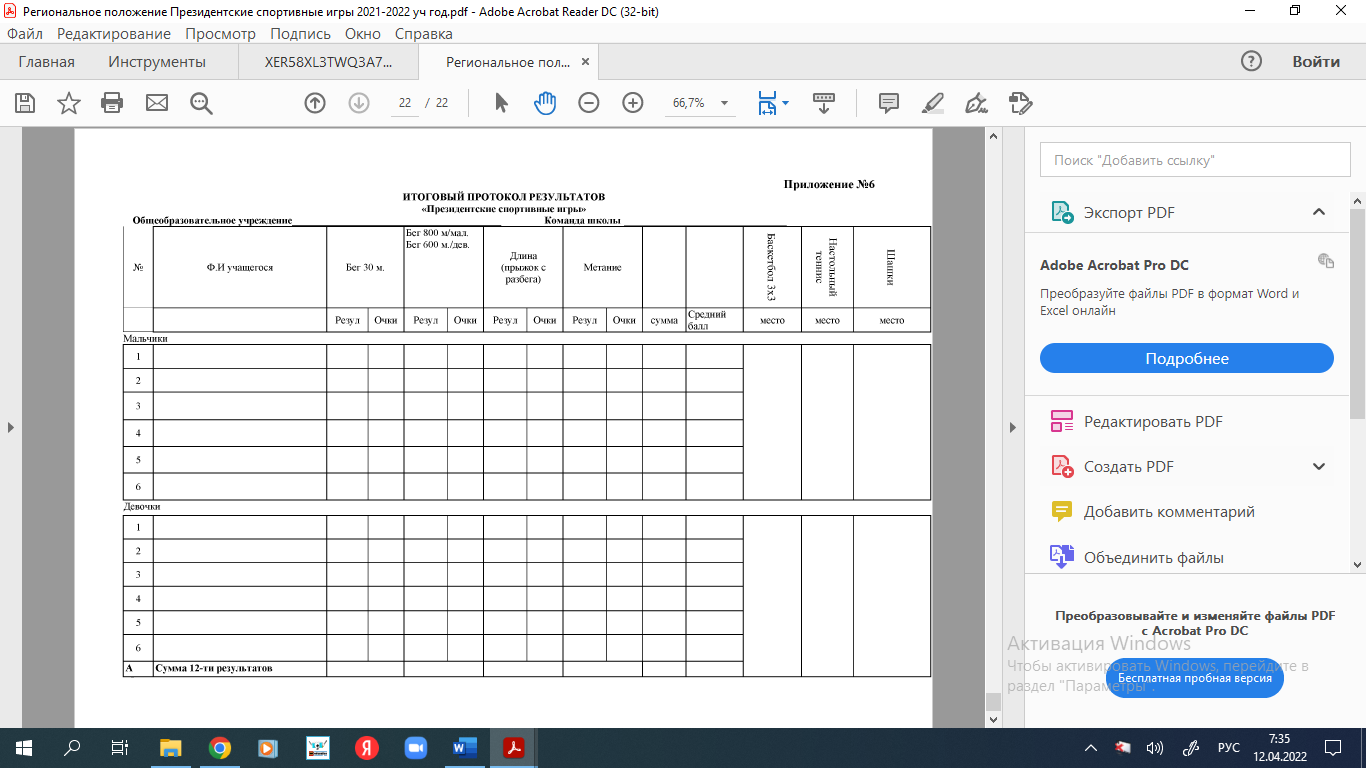 Виды спортаКоличество участниковКоличество участниковФорма участияДата, место проведенияВиды спортаЮношиДевушкиФорма участияДата, место проведенияОтборочный этап Отборочный этап Отборочный этап Отборочный этап Отборочный этап Лёгкая атлетика (эстафета) 66КоманднаяЛегкоатлетический манеж28.04.2022Основной этап Основной этап Основной этап Основной этап Основной этап Волейбол66КоманднаяМАОУ гимназия №№ 1, 21 города Тюмени28.04.2022Лёгкая атлетика (многоборье)66КоманднаяМАОУ СОШ № 48 города Тюмени29.04.2022Баскетбол 3x333КоманднаяМАОУ СОШ № 94 города Тюмени30.04.2022Настольный теннис33КоманднаяМАОУ СОШ № 94 города Тюмени30.04.2022№ п.п.Фамилия, имя,отчествоНагрудныйномерДата рождения(дд.мм.гггг.)Период обучения вданной образ.организации(дата зачисления вОО и номерприказа)Виза врача1.допущен, подпись врача, дата, печать врача напротив каждого участника соревнований